Potremo ancora giocare la 
partita del tempo 
magari colorare qualche cartolina 
e nelle notti future buttarci via 
tenere il cuore lontano dalla nostalgia 
e questa voglia di caldo che arriva piano 
e questa sete di vita che prende la mano 

avremo tavoli pieni di persone contente 
e fuori dei motori pieni di benzina 
e l' occasione di vivere fantasie 
e di nascondere piccole malinconie 
ma la paura e la noia ritornano piano 
la solitudine porta così lontano. 

Com' è difficile dire tutto quello che sento 
tutte le piccole grandi verità 
ed ogni movimento che mi cambierà 
e camminare così nell'infinito che ho dentro 
che si modifica e cerca libertà 
e chiede di capire quello che sarà 
se parli piano puoi sentirlo già 

ascolta l' infinito. 

Vedremo case tradite dal passare degli anni 
ci sembreranno piccole e dimenticate 
ritroveremo discorsi curiosità 
e quel dolcissimo male ci accarezzerà 
ma non avremo parole per dire dov' è 
e l' abitudine porta così lontano 

non è possibile dire tutto quello che accende 
tutte le deboli e forti simmetrie 
che lasciano nell'anima le poesie 
e quella parte di noi che l' infinito nasconde 
che ci modifica e vuole verità 
e sa comunicare quello che sarà 
se guardi dentro puoi vederlo già 

ascolta l' infinito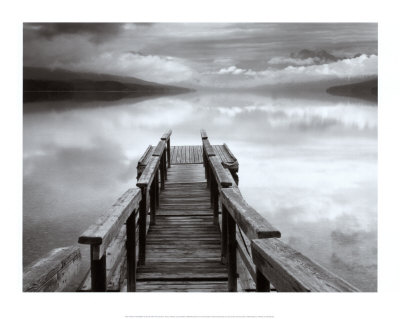 Inauguro oggi 9 settembre 2012La password per questo periodo, fino alla fine del 2012 e oltre . . .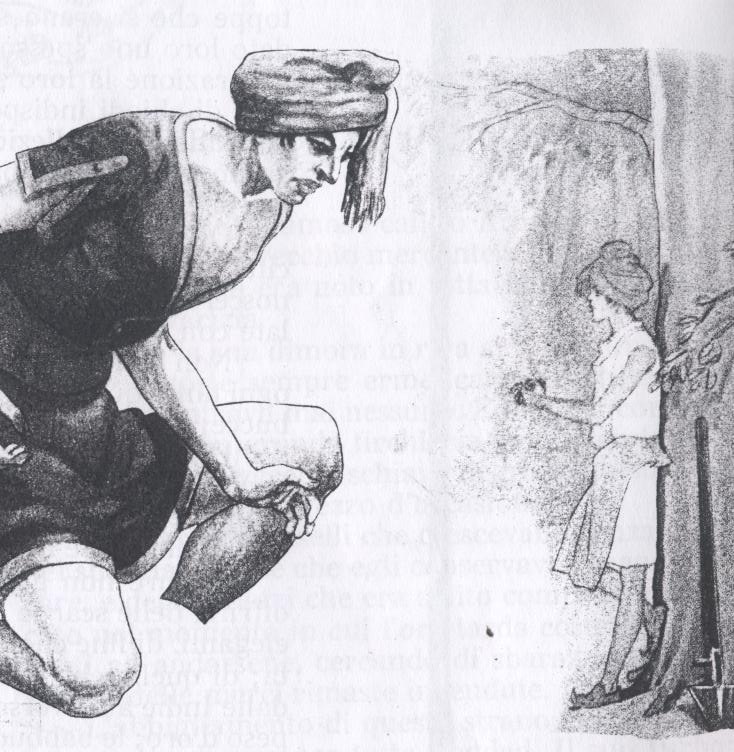 . . . . magari aggiungendo numeri, segni, maiuscole . . .Barbarouchda non confondere con:http://barbarouch.skyrock.com/556725278-solal.html http://barbarouch.skyrock.com/ 